「2023 TAIOS Annual Conference」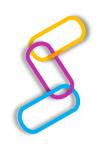 Paper Submission Form - AbstractDeadline: September 14, 2023         (Please upload to https://forms.gle/QNFSCxwT2inm5UpT6)Remarks: If the applicant doesn’t check any option, it will be considered as “agree”.Paper TitleNameAffiliation Position1st Author2nd Author3rd AuthorPaper PresenterPresenting Language Chinese    English E-mailTelAddress I agree with that TAIOS can publish my full paper in the Conference  I don’t agree with that TAIOS can publish my full paper I agree with that TAIOS can publish my full paper in the Conference  I don’t agree with that TAIOS can publish my full paperAbstract 